ΥΠΟΔΕΙΓΜΑ 1 – ΗΜΕΡΗΣΙΩΝ  ΕΠΑΛ ΑΙΤΗΣΗ - ΥΠΕΥΘΥΝΗ ΔΗΛΩΣΗ ΓΙΑ ΣΥΜΜΕΤΟΧΗ ΣΤΙΣ ΠΑΝΕΛΛΑΔΙΚΕΣ ΕΞΕΤΑΣΕΙΣ ΕΠΑΛ – ΕΤΟΣ 2021ΜΑΘΗΤΩΝ   ΗΜΕΡΗΣΙΩΝ   ΕΠΑΛ17.  ΔΗΛΩΝΩ ότι τα ανωτέρω ατομικά μου στοιχεία είναι ακριβή. Επίσης, δηλώνω με την ένδειξη Χ στο αντίστοιχο γκρί πλαίσιο, όποια από τις παρακάτω επιλογές επιθυμώ: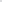 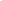 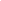 1.ΕΠΩΝΥΜΟ9.ΚΩΔΙΚΟΣ ΑΡΙΘΜΟΣ ΥΠΟΨΗΦΙΟΥ2.ΟΝΟΜΑ10.ΤΗΛΕΦΩΝΟ  ΥΠΟΨΗΦΙΟΥ3.ΠΑΤΡΩΝΥΜΟ11.EMAIL  ΥΠΟΨΗΦΙΟΥ4.ΜΗΤΡΩΝΥΜΟ12.ΔΙΕΥΘΥΝΣΗ  ΥΠΟΨΗΦΙΟΥ5.ΦΥΛΟ :  ΑΓΟΡΙ 12.ΔΙΕΥΘΥΝΣΗ  ΥΠΟΨΗΦΙΟΥ6.ΦΥΛΟ:  ΚΟΡΙΤΣΙ13ΛΥΚΕΙΟ ΚΑΤΑΘΕΣΗΣ7.ΕΤΟΣ ΓΕΝΝΗΣΗΣ14ΚΩΔΙΚΟΣ ΛΥΚΕΙΟΥ ΚΑΤΑΘΕΣΗΣ 05409008.ΑΡ.ΤΑΥΤΟΤΗΤΑΣ/ ΑΡ.ΔΙΑΒΑΤΗΡΙΟΥ15.ΑΥΞΩΝ ΑΡΙΘΜΟΣ ΟΝΟΜΑΣΤΙΚΗΣ ΚΑΤΑΣΤΑΣΗΣ16.Θα είμαι υποψήφιος/α  ΜΟΝΟ για τα 3 Μουσικά τμήματα ΙΟΝΙΟΥ, ΙΩΑΝΝΙΝΩΝ & ΜΑΚΕΔΟΝΙΑΣ. (Σε αυτήν την περίπτωση θα πρέπει να συμπληρωθεί μόνο το σχετικό Παράρτημα. Θα είμαι υποψήφιος/α  ΜΟΝΟ για τα 3 Μουσικά τμήματα ΙΟΝΙΟΥ, ΙΩΑΝΝΙΝΩΝ & ΜΑΚΕΔΟΝΙΑΣ. (Σε αυτήν την περίπτωση θα πρέπει να συμπληρωθεί μόνο το σχετικό Παράρτημα. Θα είμαι υποψήφιος/α  ΜΟΝΟ για τα 3 Μουσικά τμήματα ΙΟΝΙΟΥ, ΙΩΑΝΝΙΝΩΝ & ΜΑΚΕΔΟΝΙΑΣ. (Σε αυτήν την περίπτωση θα πρέπει να συμπληρωθεί μόνο το σχετικό Παράρτημα. Θα είμαι υποψήφιος/α  ΜΟΝΟ για τα 3 Μουσικά τμήματα ΙΟΝΙΟΥ, ΙΩΑΝΝΙΝΩΝ & ΜΑΚΕΔΟΝΙΑΣ. (Σε αυτήν την περίπτωση θα πρέπει να συμπληρωθεί μόνο το σχετικό Παράρτημα.    Α)   Να εξεταστώ στα ειδικά/μουσικά μαθήματα:   Α)   Να εξεταστώ στα ειδικά/μουσικά μαθήματα:   Α)   Να εξεταστώ στα ειδικά/μουσικά μαθήματα:1. ΕΛΕΥΘΕΡΟ ΣΧΕΔΙΟ και  ΓΡΑΜΜΙΚΟ ΣΧΕΔΙΟ2. ΑΡΜΟΝΙΑ και  ΕΛΕΓΧΟΣ ΜΟΥΣΙΚΩΝ ΑΚΟΥΣΤΙΚΩΝ ΙΚΑΝΟΤΗΤΩΝ3. ΑΓΓΛΙΚΑ4. ΓΑΛΛΙΚΑ5. ΓΕΡΜΑΝΙΚΑ6. ΙΤΑΛΙΚΑ     Mουσικά μαθήματα για τα 3 Μουσικά Τμήματα με τη νέα διαδικασία εισαγωγής:   7.  ΜΟΥΣΙΚΗ ΕΚΤΕΛΕΣΗ ΚΑΙ ΕΡΜΗΝΕΙΑ και ΜΟΥΣΙΚΗ ΑΝΤΙΛΗΨΗ ΚΑΙ ΓΝΩΣΗ Προσοχή:Πρέπει υποχρεωτικά να συμπληρωθεί και το σχετικό ΠΑΡΑΡΤΗΜΑ/A-Δ     Mουσικά μαθήματα για τα 3 Μουσικά Τμήματα με τη νέα διαδικασία εισαγωγής:   7.  ΜΟΥΣΙΚΗ ΕΚΤΕΛΕΣΗ ΚΑΙ ΕΡΜΗΝΕΙΑ και ΜΟΥΣΙΚΗ ΑΝΤΙΛΗΨΗ ΚΑΙ ΓΝΩΣΗ Προσοχή:Πρέπει υποχρεωτικά να συμπληρωθεί και το σχετικό ΠΑΡΑΡΤΗΜΑ/A-ΔΓ) Να εξεταστώ σε πανελλαδικό επίπεδο στα 2 μαθήματα Γενικής Παιδείας και στα 2 μαθήματα της παρακάτω ειδικότητας ΕΠΑΛ. ΤΟΜΕΑΣΤΟΜΕΑΣΕΙΔΙΚΟΤΗΤΑΚΩΔΙΚΟΣ ΕΙΔ.ΕΠΙΛΟΓΗΤεχνικός Μηχανολογικών Εγκαταστάσεων και Κατασκευών Τεχνικός Μηχανολογικών Εγκαταστάσεων και Κατασκευών Τεχνικός Μηχανολογικών Εγκαταστάσεων και Κατασκευών Τεχνικός Μηχανολογικών Εγκαταστάσεων και Κατασκευών 152Τεχνικός Θερμικών και Υδραυλικών Εγκατ. & Τεχν/γίας Πετρελαίου & Φυσικού ΑερίουΤεχνικός Θερμικών και Υδραυλικών Εγκατ. & Τεχν/γίας Πετρελαίου & Φυσικού ΑερίουΤεχνικός Θερμικών και Υδραυλικών Εγκατ. & Τεχν/γίας Πετρελαίου & Φυσικού ΑερίουΤεχνικός Θερμικών και Υδραυλικών Εγκατ. & Τεχν/γίας Πετρελαίου & Φυσικού Αερίου153ΜΗΧΑΝΟΛΟΓΙΑΣΜΗΧΑΝΟΛΟΓΙΑΣΤεχνικός Εγκαταστάσεων Ψύξης, Αερισμού και Κλιματισμού 154Τεχνικός Οχημάτων 155Τεχνικός Μηχανοσυνθέτης Αεροσκαφών 156ΗΛΕΚΤΡΟΛΟΓΙΑΣ,ΗΛΕΚΤΡΟΛΟΓΙΑΣ,Τεχνικός Ηλεκτρονικών και Υπολογιστικών Συστημάτων, Εγκαταστάσεων, Δικτύων και Τηλεπικοινωνιών Τεχνικός Ηλεκτρονικών και Υπολογιστικών Συστημάτων, Εγκαταστάσεων, Δικτύων και Τηλεπικοινωνιών Τεχνικός Ηλεκτρονικών και Υπολογιστικών Συστημάτων, Εγκαταστάσεων, Δικτύων και Τηλεπικοινωνιών Τεχνικός Ηλεκτρονικών και Υπολογιστικών Συστημάτων, Εγκαταστάσεων, Δικτύων και Τηλεπικοινωνιών 133ΗΛΕΚΤΡΟΝΙΚΗΣ &ΗΛΕΚΤΡΟΝΙΚΗΣ &ΗΛΕΚΤΡΟΝΙΚΗΣ &ΗΛΕΚΤΡΟΝΙΚΗΣ &Τεχνικός Ηλεκτρολογικών Συστημάτων, Εγκαταστάσεων και Δικτύων 134ΑΥΤΟΜΑΤΙΣΜΟΥΑΥΤΟΜΑΤΙΣΜΟΥΤεχνικός Ηλεκτρολογικών Συστημάτων, Εγκαταστάσεων και Δικτύων 134ΑΥΤΟΜΑΤΙΣΜΟΥΑΥΤΟΜΑΤΙΣΜΟΥΔΟΜΙΚΩΝΔΟΜΙΚΩΝΕΡΓΩΝ,ΔΟΜΗΜΕΝΟΥΕΡΓΩΝ,ΔΟΜΗΜΕΝΟΥΠΕΡΙΒΑΛΟΝΤΟΣ ΚΑΙΠΕΡΙΒΑΛΟΝΤΟΣ ΚΑΙΤεχνικός Δομικών Έργων και Γεωπληροφορικής 142ΑΡΧΙΤΕΚΤΟΝΙΚΟΥΑΡΧΙΤΕΚΤΟΝΙΚΟΥΣΧΕΔΙΑΣΜΟΥΣΧΕΔΙΑΣΜΟΥΤεχνικός Εφαρμογών Πληροφορικής 212ΠΛΗΡΟΦΟΡΙΚΗΣΠΛΗΡΟΦΟΡΙΚΗΣΠΛΗΡΟΦΟΡΙΚΗΣΠΛΗΡΟΦΟΡΙΚΗΣΤεχνικός Η/Υ & Δικτύων Η/Υ 213Τεχνικός Η/Υ & Δικτύων Η/Υ 213Υπάλληλος Διοίκησης & Οικονομικών Υπηρεσιών 223ΔΙΟΙΚΗΣΗΣ &ΔΙΟΙΚΗΣΗΣ &Υπάλληλος Αποθήκης και Συστημάτων Εφοδιασμού 224ΔΙΟΙΚΗΣΗΣ &ΔΙΟΙΚΗΣΗΣ &ΟΙΚΟΝΟΜΙΑΣΟΙΚΟΝΟΜΙΑΣΥπάλληλος Εμπορίας και Διαφήμισης 225Υπάλληλος Τουριστικών Επιχειρήσεων 226Τεχνικός Φυτικής Παραγωγής 244ΓΕΩΠΟΝΙΑΣ, ΤΡΟΦΙΜΩΝΓΕΩΠΟΝΙΑΣ, ΤΡΟΦΙΜΩΝΤεχνικός Ζωικής Παραγωγής 245ΚΑΙ ΠΕΡΙΒΑΛΛΟΝΤΟΣΚΑΙ ΠΕΡΙΒΑΛΛΟΝΤΟΣΚΑΙ ΠΕΡΙΒΑΛΛΟΝΤΟΣΚΑΙ ΠΕΡΙΒΑΛΛΟΝΤΟΣΤεχνικός Ανθοκομίας και Αρχιτεκτονικής Τοπίου 246Τεχνικός Ανθοκομίας και Αρχιτεκτονικής Τοπίου 246Τεχνικός Τεχνολογίας Τροφίμων και Ποτών 247ΝΑΥΤΙΛΙΑΚΩΝΝΑΥΤΙΛΙΑΚΩΝΠλοίαρχος Εμπορικού Ναυτικού 312ΝΑΥΤΙΛΙΑΚΩΝΝΑΥΤΙΛΙΑΚΩΝΕΠΑΓΓΕΛΜΑΤΩΝΕΠΑΓΓΕΛΜΑΤΩΝΕΠΑΓΓΕΛΜΑΤΩΝΕΠΑΓΓΕΛΜΑΤΩΝΜηχανικός Εμπορικού Ναυτικού 322Μηχανικός Εμπορικού Ναυτικού 322Βοηθός Νοσηλευτή 233Βοηθός Ιατρικών-Βιολογικών Εργαστηρίων 232Βοηθός Βρεφονηπιοκόμων 231ΥΓΕΙΑΣ-ΠΡΟΝΟΙΑΣ-ΥΓΕΙΑΣ-ΠΡΟΝΟΙΑΣ-Βοηθός Φυσικοθεραπευτή 234ΥΓΕΙΑΣ-ΠΡΟΝΟΙΑΣ-ΥΓΕΙΑΣ-ΠΡΟΝΟΙΑΣ-ΕΥΕΞΙΑΣΕΥΕΞΙΑΣΒοηθός Οδοντοτεχνίτη 235Βοηθός Ακτινολογικών Εργαστηρίων 236Βοηθός Φαρμακείου237Αισθητικής Τέχνης 261Κομμωτικής Τέχνης 262Γραφικών Τεχνών 161Σχεδιασμού-Διακόσμησης Εσωτερικών Χώρων 162ΕΦΑΡΜΟΣΜΕΝΩΝΕΦΑΡΜΟΣΜΕΝΩΝΑργυροχρυσοχοΐας 163ΕΦΑΡΜΟΣΜΕΝΩΝΕΦΑΡΜΟΣΜΕΝΩΝΤΕΧΝΩΝΤΕΧΝΩΝΣυντήρησης Έργων Τέχνης-Αποκατάστασης 164Συντήρησης Έργων Τέχνης-Αποκατάστασης 164Σχεδίασης και Παραγωγής Ενδύματος 171Επιπλοποιίας-Ξυλογλυπτικής 172ΕΛΑΒΑ ΓΝΩΣΗ ΤΩΝ ΟΔΗΓΙΩΝ  ΚΑΙ ΑΠΟΣΤΕΛΛΩ ΗΛΕΚΤΡΟΝΙΚΑ ΤΗΝ ΠΑΡΟΥΣΑ ΑΙΤΗΣΗ ΔΗΛΩΣΗ ΓΙΑ ΗΛΕΚΤΡΟΝΙΚΗ ΚΑΤΑΧΩΡΙΣΗ ΑΠΟ ΤΟ ΛΥΚΕΙΟ ΜΟΥ. Με νεότερες οδηγίες, αργότερα, με την παρουσία μου στο σχολείο θα επιβεβαιώσω οριστικά τα στοιχεία και τις επιλογές μου και θα προσκομίσω τυχόν απαραίτητα δικαιολογητικά.ΕΛΑΒΑ ΓΝΩΣΗ ΤΩΝ ΟΔΗΓΙΩΝ  ΚΑΙ ΑΠΟΣΤΕΛΛΩ ΗΛΕΚΤΡΟΝΙΚΑ ΤΗΝ ΠΑΡΟΥΣΑ ΑΙΤΗΣΗ ΔΗΛΩΣΗ ΓΙΑ ΗΛΕΚΤΡΟΝΙΚΗ ΚΑΤΑΧΩΡΙΣΗ ΑΠΟ ΤΟ ΛΥΚΕΙΟ ΜΟΥ. Με νεότερες οδηγίες, αργότερα, με την παρουσία μου στο σχολείο θα επιβεβαιώσω οριστικά τα στοιχεία και τις επιλογές μου και θα προσκομίσω τυχόν απαραίτητα δικαιολογητικά.ΕΛΑΒΑ ΓΝΩΣΗ ΤΩΝ ΟΔΗΓΙΩΝ  ΚΑΙ ΑΠΟΣΤΕΛΛΩ ΗΛΕΚΤΡΟΝΙΚΑ ΤΗΝ ΠΑΡΟΥΣΑ ΑΙΤΗΣΗ ΔΗΛΩΣΗ ΓΙΑ ΗΛΕΚΤΡΟΝΙΚΗ ΚΑΤΑΧΩΡΙΣΗ ΑΠΟ ΤΟ ΛΥΚΕΙΟ ΜΟΥ. Με νεότερες οδηγίες, αργότερα, με την παρουσία μου στο σχολείο θα επιβεβαιώσω οριστικά τα στοιχεία και τις επιλογές μου και θα προσκομίσω τυχόν απαραίτητα δικαιολογητικά.ΕΛΑΒΑ ΓΝΩΣΗ ΤΩΝ ΟΔΗΓΙΩΝ  ΚΑΙ ΑΠΟΣΤΕΛΛΩ ΗΛΕΚΤΡΟΝΙΚΑ ΤΗΝ ΠΑΡΟΥΣΑ ΑΙΤΗΣΗ ΔΗΛΩΣΗ ΓΙΑ ΗΛΕΚΤΡΟΝΙΚΗ ΚΑΤΑΧΩΡΙΣΗ ΑΠΟ ΤΟ ΛΥΚΕΙΟ ΜΟΥ. Με νεότερες οδηγίες, αργότερα, με την παρουσία μου στο σχολείο θα επιβεβαιώσω οριστικά τα στοιχεία και τις επιλογές μου και θα προσκομίσω τυχόν απαραίτητα δικαιολογητικά.